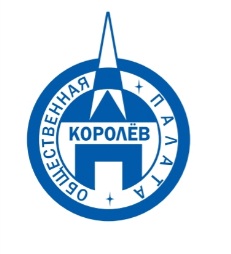 Общественная палата
    г.о. Королёв МО                ул.Калинина, д.12/6Акт
осмотра санитарного содержания контейнерной площадки (КП) 
согласно новому экологическому стандартуМосковская обл. «19» мая 2020 г.г.о.Королев,  ул. 50 лет ВЛКСМ, д.4                             (адрес КП)Комиссия в составе:  Кошкиной Любови Владимировны, -  председателя комиссии,                      Сильянова Тамара Александровна  – член комиссии,По КП г.о. Королев,  ул. 50 лет ВЛКСМ, д.4Результаты осмотра состояния КП комиссией:	Прочее /примечания:Общественная палата г.о. Королёв по обращениям жителей продолжает проверки санитарного содержания КП. Общественники в течении четырех дней с 16 по 19 мая инспектировали КП по ул. 50 лет ВЛКСМ, д. 4.Проверка показала: мусор, в соответствии с графиком, вывозился с контейнеров, площадка убиралась, но постепенно с каждым днем обрастала разного рода мусором, который жители близлежащих МКД складировали на территории, рядом с КП.  Общественная палата, в рамках своих полномочий, совместно с УК АО «Жилсервис» организовала работу по устранению проблем на месте. Сегодня 19 мая навалы очищены. КП приведена в нормативное состояние.Работы по обращениям граждан в данном направлении продолжаютсяПриложение: фотоматериалПодписи: 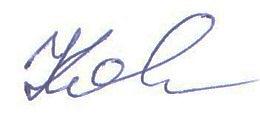 Кошкина Л.В. 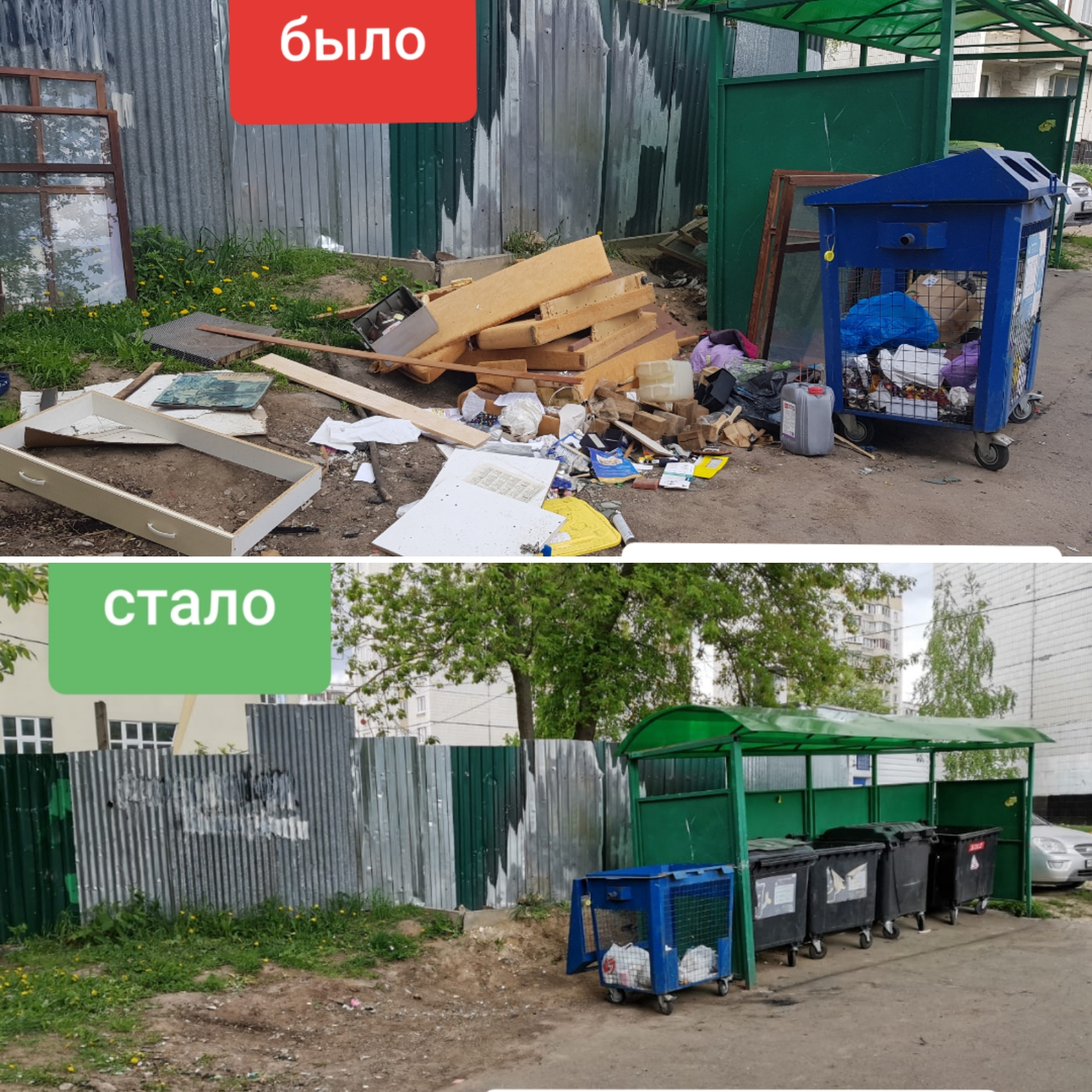 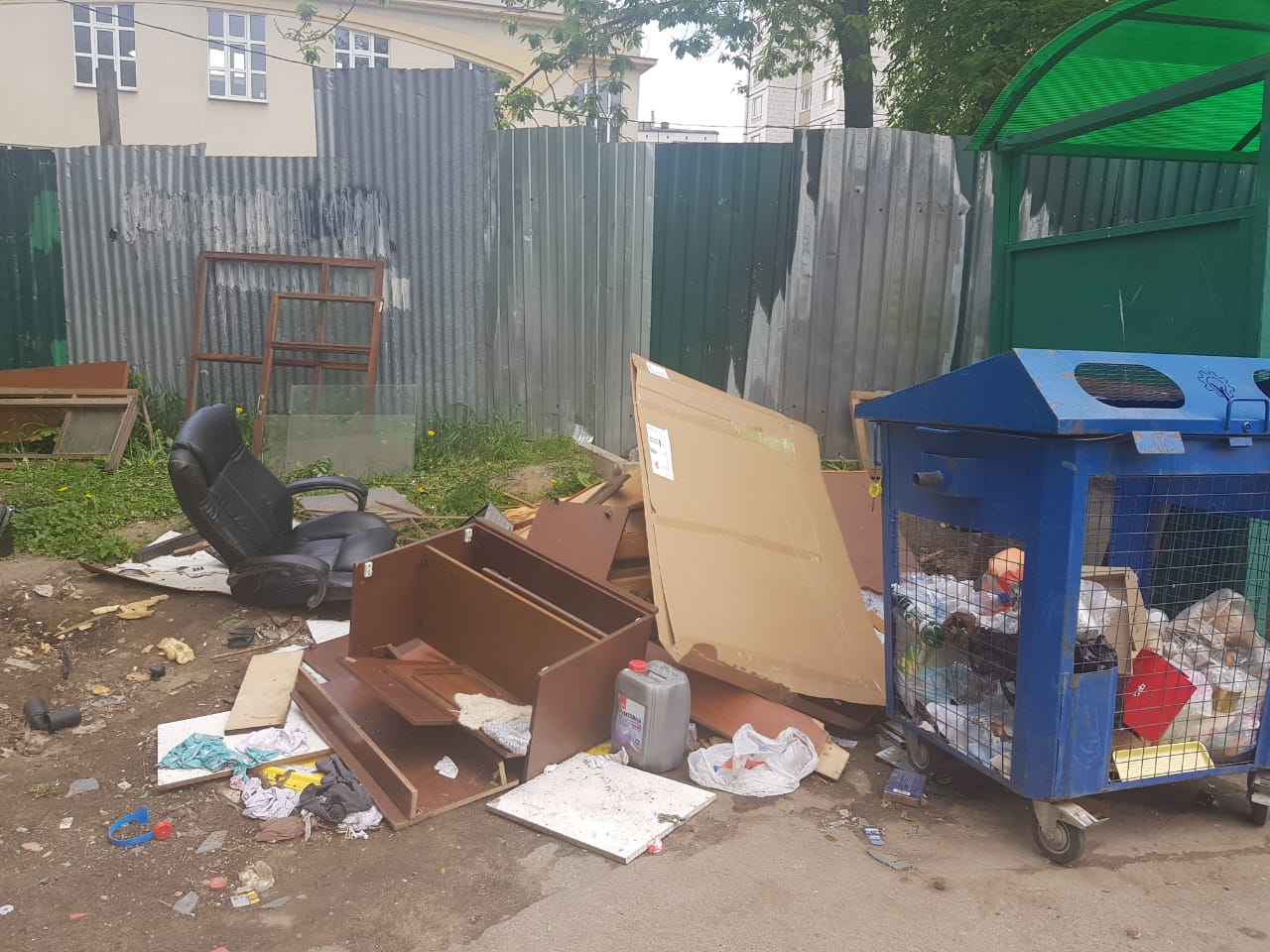 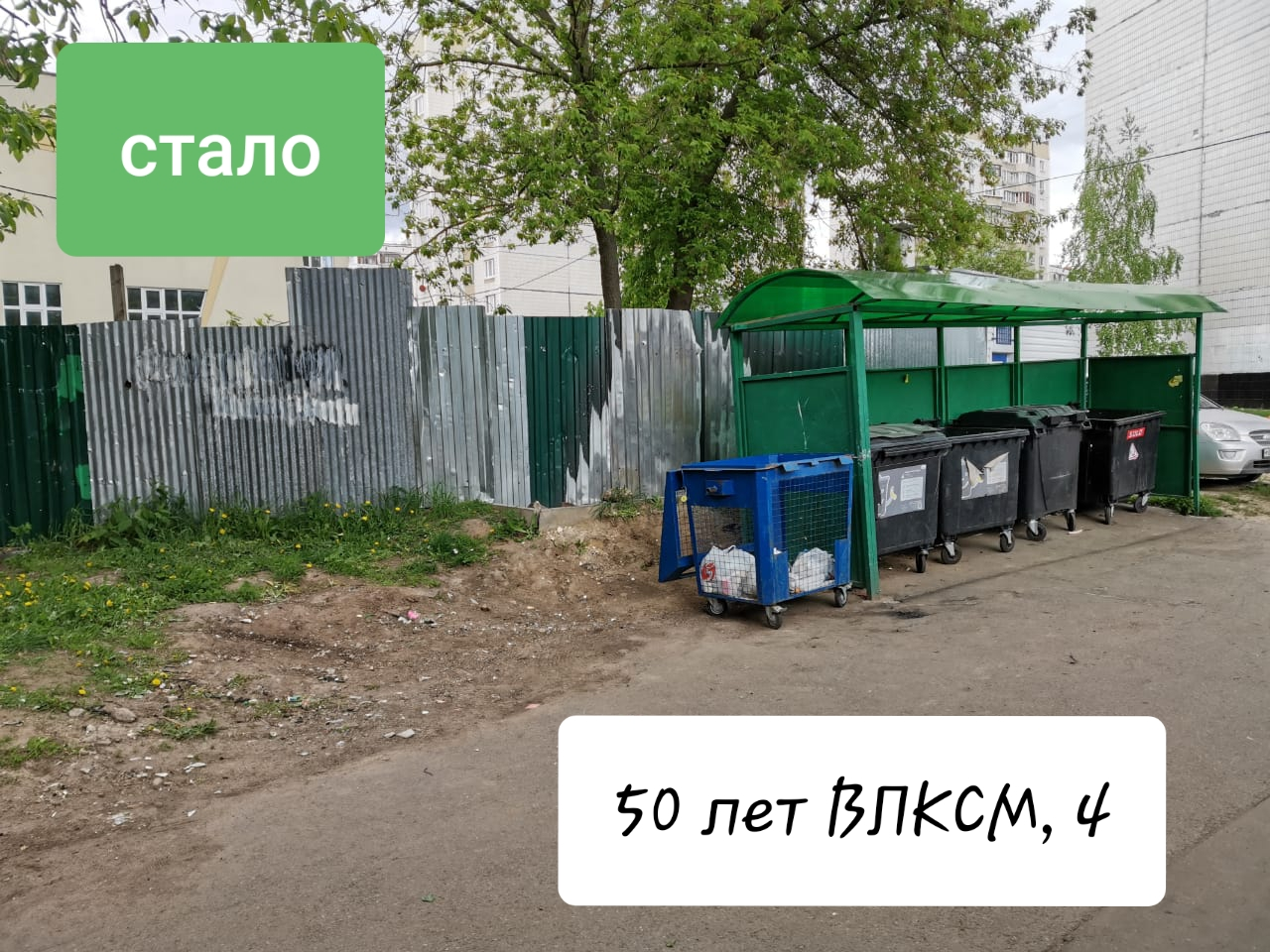 №Критерии оценки контейнерной площадкиБез нарушенийНарушения1Наполнение баков+2Санитарное состояние+3Ограждение с крышей (серые баки под крышей) +4Твёрдое покрытие площадки+5Наличие серых/синих контейнеров (количество)	4/16Наличие контейнера под РСО (синяя сетка)17График вывоза и контактный телефон+8Информирование (наклейки на баках как сортировать)+9Наличие крупногабаритного мусора+